附件1：收据模板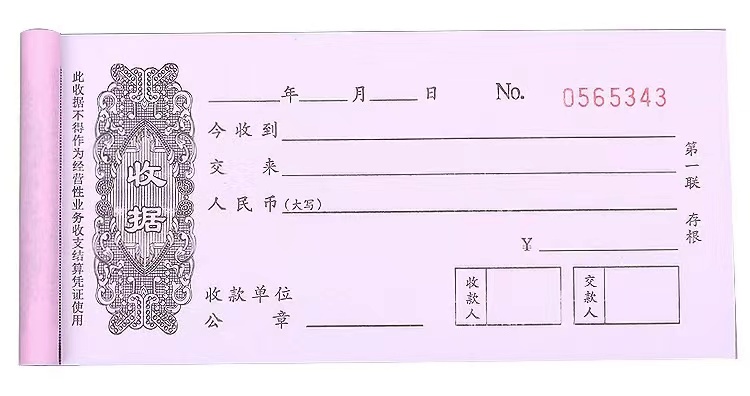 说明：收据手写、机打均可，但需使用带复写的收据，此处仅展示第一联，收据样式不限。“经手人”为各委办局、业务科室的相关业务联系人，在收集收据时需在收据空白处手写签字。附件2：诚信承诺书科 研 诚 信 承 诺 书备注：本诚信承诺书将在“信用中国（呼和浩特）”平台向全社会公布开。附件3：企业账户信息模板XX公司账户信息公司名称：纳税人识别号：账户名称：开户行：账号：联系人：联系电话：说明：账户信息手写、打印、复印均可，格式可灵活变动但必须包含以上信息，且加盖公章附件4：政策兑现汇总表                （局/科室/中心）政策兑现汇总表填报单位（盖章）：             填表人（签字）：                   电话：                    附件5：政策兑现公示名单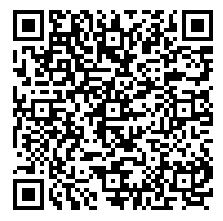 手机扫描二维码查看名单名称《呼和浩特市人民政府关于进一步推动科技创新 构建区域创新中心的实施意见》政策兑现《呼和浩特市人民政府关于进一步推动科技创新 构建区域创新中心的实施意见》政策兑现《呼和浩特市人民政府关于进一步推动科技创新 构建区域创新中心的实施意见》政策兑现《呼和浩特市人民政府关于进一步推动科技创新 构建区域创新中心的实施意见》政策兑现《呼和浩特市人民政府关于进一步推动科技创新 构建区域创新中心的实施意见》政策兑现兑现事项兑现事项例：双创示范基地（请按实际情况填写）例：双创示范基地（请按实际情况填写）例：双创示范基地（请按实际情况填写）例：双创示范基地（请按实际情况填写）拟兑现单位名称拟兑现单位名称社会统一信用代码社会统一信用代码经办人联系电话本单位已认真阅读申报要求，自愿申报并郑重承诺：提供材料真实、准确、有效，不存在弄虚作假行为，并对材料的真实性承担法律责任；在任何信息平台均不存在严重失信行为，未列入“黑名单”、“异常经营名录”和“重点监督对象”等严重失信名单；在任何信用信息平台无行政处罚信息、失信判决裁决等负面信息；若有，请如实列出相关信息（处罚部门、时间、登载平台等信息，若必要请附纸）   在财政兑现资金到账之前，如发生行政处罚等失信行为，主动告知业务主管部门。财政兑现资金用于科研和科技创新再投入，自觉接受并积极配合科技、财政、税务、审计等部门对资金的监督检查。本单位严格遵守上述承诺，并承担因违法违纪和违反承诺行为而产生的任何行政责任、法律责任等不利后果。本单位已认真阅读申报要求，自愿申报并郑重承诺：提供材料真实、准确、有效，不存在弄虚作假行为，并对材料的真实性承担法律责任；在任何信息平台均不存在严重失信行为，未列入“黑名单”、“异常经营名录”和“重点监督对象”等严重失信名单；在任何信用信息平台无行政处罚信息、失信判决裁决等负面信息；若有，请如实列出相关信息（处罚部门、时间、登载平台等信息，若必要请附纸）   在财政兑现资金到账之前，如发生行政处罚等失信行为，主动告知业务主管部门。财政兑现资金用于科研和科技创新再投入，自觉接受并积极配合科技、财政、税务、审计等部门对资金的监督检查。本单位严格遵守上述承诺，并承担因违法违纪和违反承诺行为而产生的任何行政责任、法律责任等不利后果。本单位已认真阅读申报要求，自愿申报并郑重承诺：提供材料真实、准确、有效，不存在弄虚作假行为，并对材料的真实性承担法律责任；在任何信息平台均不存在严重失信行为，未列入“黑名单”、“异常经营名录”和“重点监督对象”等严重失信名单；在任何信用信息平台无行政处罚信息、失信判决裁决等负面信息；若有，请如实列出相关信息（处罚部门、时间、登载平台等信息，若必要请附纸）   在财政兑现资金到账之前，如发生行政处罚等失信行为，主动告知业务主管部门。财政兑现资金用于科研和科技创新再投入，自觉接受并积极配合科技、财政、税务、审计等部门对资金的监督检查。本单位严格遵守上述承诺，并承担因违法违纪和违反承诺行为而产生的任何行政责任、法律责任等不利后果。本单位已认真阅读申报要求，自愿申报并郑重承诺：提供材料真实、准确、有效，不存在弄虚作假行为，并对材料的真实性承担法律责任；在任何信息平台均不存在严重失信行为，未列入“黑名单”、“异常经营名录”和“重点监督对象”等严重失信名单；在任何信用信息平台无行政处罚信息、失信判决裁决等负面信息；若有，请如实列出相关信息（处罚部门、时间、登载平台等信息，若必要请附纸）   在财政兑现资金到账之前，如发生行政处罚等失信行为，主动告知业务主管部门。财政兑现资金用于科研和科技创新再投入，自觉接受并积极配合科技、财政、税务、审计等部门对资金的监督检查。本单位严格遵守上述承诺，并承担因违法违纪和违反承诺行为而产生的任何行政责任、法律责任等不利后果。本单位已认真阅读申报要求，自愿申报并郑重承诺：提供材料真实、准确、有效，不存在弄虚作假行为，并对材料的真实性承担法律责任；在任何信息平台均不存在严重失信行为，未列入“黑名单”、“异常经营名录”和“重点监督对象”等严重失信名单；在任何信用信息平台无行政处罚信息、失信判决裁决等负面信息；若有，请如实列出相关信息（处罚部门、时间、登载平台等信息，若必要请附纸）   在财政兑现资金到账之前，如发生行政处罚等失信行为，主动告知业务主管部门。财政兑现资金用于科研和科技创新再投入，自觉接受并积极配合科技、财政、税务、审计等部门对资金的监督检查。本单位严格遵守上述承诺，并承担因违法违纪和违反承诺行为而产生的任何行政责任、法律责任等不利后果。本单位已认真阅读申报要求，自愿申报并郑重承诺：提供材料真实、准确、有效，不存在弄虚作假行为，并对材料的真实性承担法律责任；在任何信息平台均不存在严重失信行为，未列入“黑名单”、“异常经营名录”和“重点监督对象”等严重失信名单；在任何信用信息平台无行政处罚信息、失信判决裁决等负面信息；若有，请如实列出相关信息（处罚部门、时间、登载平台等信息，若必要请附纸）   在财政兑现资金到账之前，如发生行政处罚等失信行为，主动告知业务主管部门。财政兑现资金用于科研和科技创新再投入，自觉接受并积极配合科技、财政、税务、审计等部门对资金的监督检查。本单位严格遵守上述承诺，并承担因违法违纪和违反承诺行为而产生的任何行政责任、法律责任等不利后果。拟兑现单位法人签章：      年   月   日签章：      年   月   日拟兑现单位经办人拟兑现单位经办人签章：      年   月   日拟兑现单位拟兑现单位盖章：                   年   月   日盖章：                   年   月   日盖章：                   年   月   日盖章：                   年   月   日序号企业名称社会统一信用代码旗县区账户名称开户行银行账号联系人联系电话金额